Сводка по состоянию на 16 июня 2020 года.За минувшие сутки случаев заражения коронавирусной инфекцией COVID-19 на территории муниципального образования «Дорогобужский район» Смоленской области (далее – муниципальный район) не выявлено.Общее число лиц с диагнозом «Коронавирусная инфекция» на сегодняшний день в муниципальном районе составляет 62 человека.Число выздоровевших пациентов с COVID-19 на текущий момент составляет 10 человек.В муниципальном районе организован ежедневный медицинский осмотр на дому для 36 человек. Они здоровы. Симптомов ОРВИ не выявлено. Уважаемые граждане!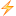 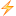 В Смоленской области до 22 июня продлили ограничительные мероприятия, принятые в связи с распространением коронавирусной инфекции на территории региона. Это следует из поправок к Указу Губернатора Смоленской области от 15.06.2020 № 71 «О внесении изменений в Указ Губернатора Смоленской области от 18.03.2020 № 24».Продлеваются ограничительные мероприятия по причине массовой угрозы заражения COVID-19 сроком на одну неделю.Стоит отметить, что ограничительные меры не распространяются на мероприятия, связанные с организацией подготовки и проведения на территории Смоленской области общероссийского голосования по поправкам в Конституцию РФ, публичные слушания, съезды и конференции политических партий по выдвижению кандидатов на выборах губернатора Смоленской области, а также сбор подписей в поддержку выдвижения кандидатов на должность главы субъекта Федерации. Для всех этих мероприятий предусмотрен свой порядок обеспечения санитарно-эпидемиологических требований Роспотребнадзора.